In accordance with Paragraphs 8 & 10(2) (b) of Schedule 12 of the Local Government Act 1972, I hereby summon you to attend a Meeting of HAWTHORN PARISH COUNCIL to be held in the COMMUNITY CENTRE HAWTHORN on MONDAY 15th July 2024 at 7pm.AGENDANotice of MeetingPublic Notice of the Meeting has been given in accordance with Sch 12 paragraph 10(2) of the LGA 1972Apologies: To receive apologies and to approve reasons for absenceDeclarations of InterestTo notify of any items that appear in the agenda in which you may have an interest, including those that have previously been recorded in the Members Register of Interests.Minutes: To approve the Minutes of the Monthly Meeting held 10th June 2024Matters of InformationReportsDCC PoliceCommunity CentreAny other reportsPublic Participation: Comments on items on this agendaCorrespondence / e mailsCDALC AGMFinancial:  To endorse the monies paid by the Clerk since the last meeting / Bank reconciliation. Spring Bulbs: To decide on purchasePlay Area: To agree on repairs / refurbishment following ROSPA and DCC InspectionsTraining: PlanningCurrent Planning applicationsEvents & Information To agree the photos and details for the calendarDates of the next meetings:: Monday 16th September 2024Lesley K Swinbank Lesley K. Swinbank (Parish Clerk):   8th July 2024All residents and the press are welcome to come along to the meeting.Members are asked to stay behind afterwards to agree on the photos for the village calendar.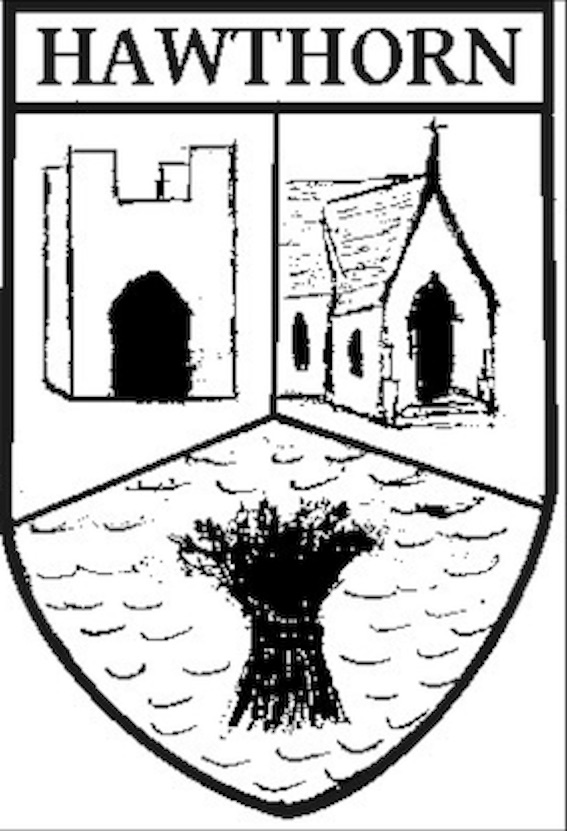 Hawthorn Parish CouncilClerk to the Council: Lesley Swinbank MBA, FSLCCSpringwell House, Spring Lane, Sedgefield Co. Durham. TS21 2HSTel. 01740 622429Email: clerk@hawthornparish.co.uk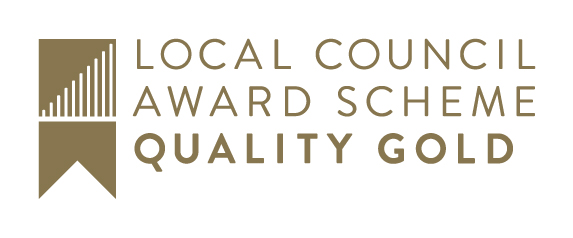 